PIRHI – VOŠČENKA IN VODENE BARVE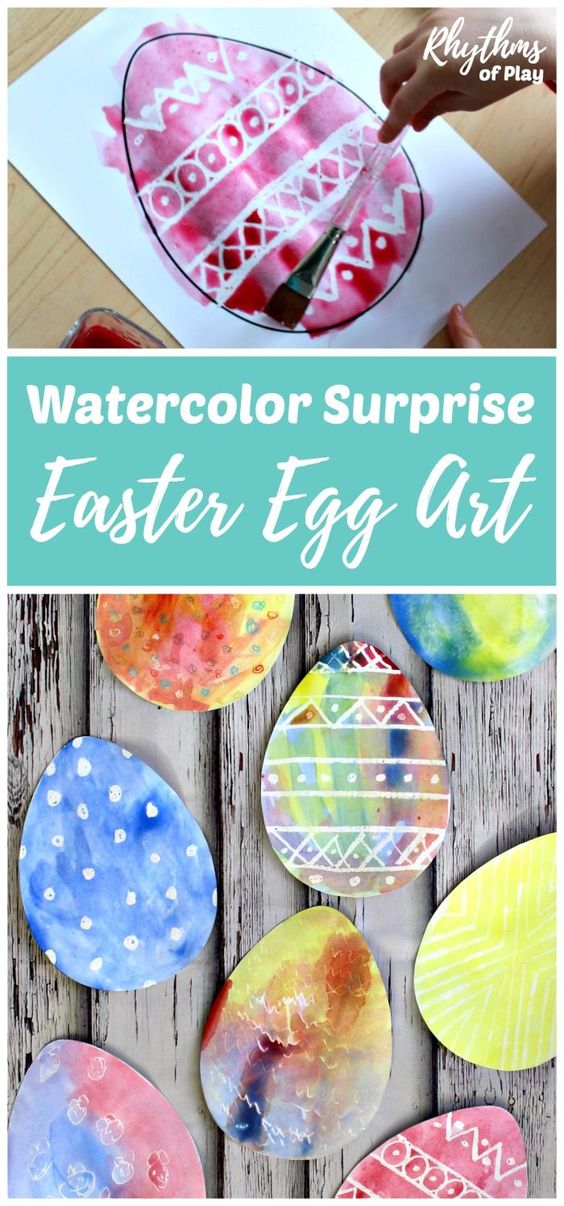 			   Vir: https://www.pinterest.com/pin/264093965635960389/POTREBUJEŠTRŠI BEL PAPIR (LAHKO TUDI KATERE DRUGE BARVE, VENDAR SVETLE)BELO VOŠČENKO (LAHKO TUDI DRUGE BARVE)VODENE BARVEČOPIČ, LONČEK ZA VODO, ČASOPIS ZA ZAŠČITO MIZEŠKARJETRŠI BARVNI PAPIR POLJUBNE BARVE, KAMOR BOŠ PRILEPIL KONČAN PIRHPOSTOPEKNA BEL/SVETLO RUMEN/SVETLO MODER PAPIR NARIŠEŠ JAJCE (ALI TI GA STARŠI NATISNEJO IZ PREDLOGE)Z VOŠČENKO NANJ NARIŠEŠ RAZNE VZORČKE (MOČNO PRITISNI, DA BO VZOREC LEPO VIDEN)NATO CELO JAJCE PREBARVAJ S POLJUBNO VODENO BARVO (KER JE VOŠČENKA MASTNA, SE VODENA BARVA TAM NE BO PRIJELA, ZATO BO VIDEN VZORČEK).KO SE POSUŠI, JAJCE IZREŽI.LAHKO GA PRILEPIŠ NA TRŠI BARVNI PAPIR.PREPOGNJENO PODLAGO (TRŠI A4  LIST PREPOGNEŠ ČEZ POL IN DOBIŠ PODLAGO ZA VOŠČILNICO – NANJO PRILEPI   IN IZDELAŠ VOŠČILNICO.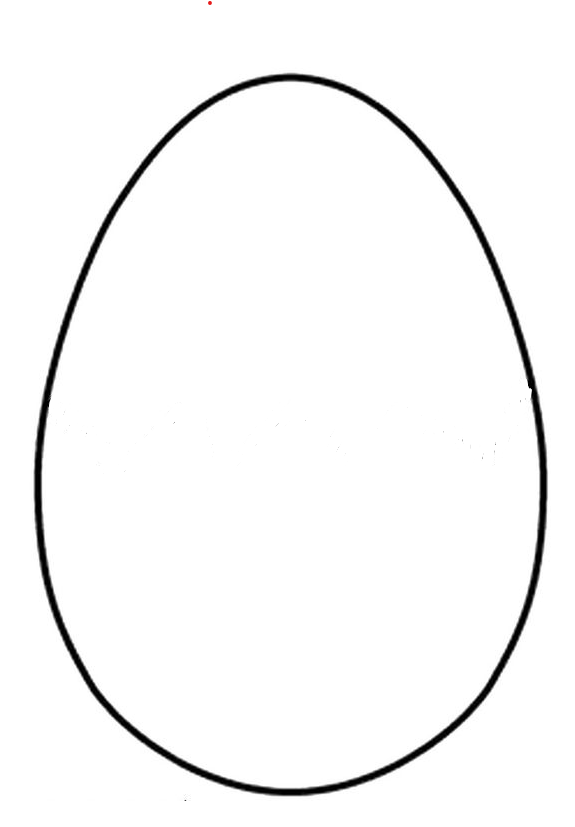 